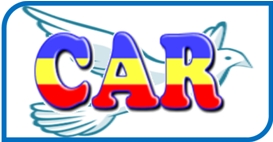 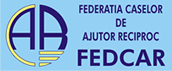 
`		Cu ocazia Zilei Internaționale a Instituțiilor de Credit, 17  octombrie 2019CAR Învățământ Câmpulung IFN urează tuturor Caselor de Ajutor Reciproc din județul Argeș și din țară, precum și membrilor acestora și potențialilor membrii un sincer și călduros „La Multi Ani!‟Misiunea CAR Învățământ Câmpulung IFN este să reprezinte, atât din perspectiva socială, cât și din perspectiva dezvoltării, o oportunitate, respectiv o alternativă funcțională, realistă, accesibilă la nivelul publicului larg din întreaga zonă, recunoscută ca fiind cea mai facilă formă de solidaritate socială si de întrajutorare financiară .Traiectoria ascendentă a CAR Învățământ Câmpulung IFN se bazează pe sorgintea sa, pe colaborarea foarte bună cu toate unitățile la care sunt salariați membrii noștri, precum și pe calitatea umană, seriozitatea și corectitudinea fiecărui membru în parte, pe integritatea și profesionalismul salariaților și organelor de conducere și, nu în ultimul rând, pe siguranța conferită de afilierea la FEDCAR. Acestea sunt premisele clare ale obținerii rezultatelor scontate pe termen lung și astfel, în an centenar, ne dorim ca, impreună, sa fim uniti, pentru a exista!LA MULȚI ANI!CAR Învățământ Câmpulung IFN